BIMBINGAN ROHANI ISLAM DALAM MENGATASI KECEMASAN PADA PASIEN GAGAL GINJAL(Studi Kasus di Rumah Sakit Krakatau Medika Cilegon)SKRIPSIDiajukan Sebagai Salah Satu SyaratUntuk Memperoleh Gelar Sarjana Sosial (S.Sos) Pada Fakultas Ushuluddin, Dakwah dan Adab Jurusan Bimbingan Konseling Islam Institut Agama Islam Negeri Sultan Maulana Hasanuddin Banten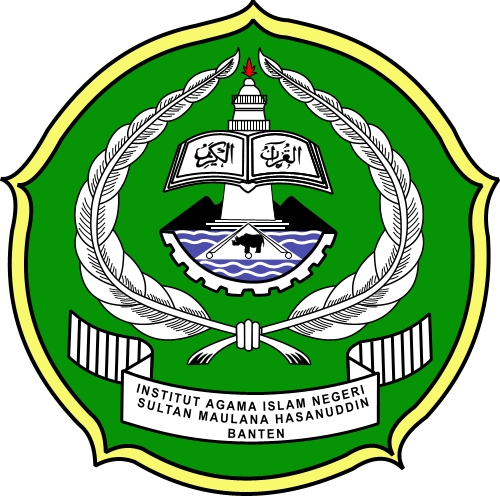 Oleh:WAHYU HOIRULNIM : 123400129FAKULTAS USHULUDDIN, DAKWAH DAN ADABINSTITUT AGAMA ISLAM NEGERISULTAN MAULANA HASANUDDIN BANTEN2016 M/1438 H